№12(560)			 		   	                 4 марта 2016 г.Официальное издание органов местного самоуправленияШапкинского сельсовета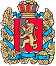 ШАПКИНСКИЙ СЕЛЬСКИЙ СОВЕТ ДЕПУТАТОВЕНИСЕЙСКОГО РАЙОНАКРАСНОЯРСКОГО КРАЯ                                                 РЕШЕНИЕ         04.03.2016г.                              п. Шапкино	            	             № 10-42рО внесении изменений в решение Шапкинскогосельского Совета депутатов от 13.11.2015 № 3-14р«Об установлении ставок земельного налога и порядка уплаты земельного налога на территории муниципального образования Шапкинский сельсовет» На основании Управления Губернатора края заключения по результатам юридической экспертизы от 21.01.2016г., Федеральным законом от 06.10.2003 № 131-ФЗ «Об общих принципах организации местного самоуправления в Российской Федерации», Уставом Шапкинского сельсовета, Шапкинский сельский Совет депутатов, РЕШИЛ:В пункте 2.1. решения Шапкинского сельского Совета депутатов от 13.11.2015 № 3-14р «Об установлении ставок земельного налога и  порядка уплаты земельного налога на территории  муниципального образования Шапкинский сельсовет» слова «, физических лиц, являющихся индивидуальными предпринимателями» исключить. Признать утратившим силу следующие Решения Шапкинского сельского Совета депутатов:От 20.01.2014 № 41-192р «Об установлении ставок земельного налога и  порядка уплаты земельного налога на 2014год территории  муниципального образования Шапкинский сельсовет»;От 29.04.2015 № 55-245р «О внесении изменений в Решение Шапкинского сельского Совета депутатов от 20.01.2014 № 41-192р «Об установлении ставок земельного налога и порядка уплаты земельного налога на 2014 год на территории муниципального образования Шапкинский сельсовет»;От 13.11.2014 № 47-219р «О внесении изменений в Решение Шапкинского сельского Совета депутатов от 20.01.2014г. № 41-192р «Об установлении ставок земельного налога и порядка уплаты земельного налога на 2014 год на территории муниципального образования Шапкинский сельсовет»;От 29.05.2014 № 44-206р «О внесении изменений в Решение Шапкинского сельского Совета депутатов от 20.01.2014г. № 41-192р «Об установлении ставок земельного налога и порядка уплаты земельного налога на 2014 год на территории муниципального образования Шапкинский сельсовет»;От 28.07.2011 №18-66р «О внесении изменений в Решение Шапкинского сельского Совета депутатов от 30.12.2010 года № 11-31р «О внесении изменений и дополнений в решение Шапкинского сельского Совета депутатов от 08.04.2009 года № 28-111р «О земельном налоге на территории Шапкинского сельсовета»;От 30.12.2010 № 11-31р «О внесении изменений и дополнений в решение Шапкинского сельского Совета депутатов от 08.04.2009г. № 28-111р «О земельном налоге на территории Шапкинского сельсовета». Контроль за исполнением настоящего решения оставляю за собой.Настоящее решение вступает в силу с момента опубликования (обнародования) в газете «Шапкинский вестник» и подлежит размещению на официальном интернет-сайте администрации Шапкинского сельсовета.И. о. председателя Шапкинского сельского Совета депутатов                                                            О.Н. ДавыдоваОтпечатано в администрации Шапкинского сельсовета на персональном компьютере по адресу: Россия, Красноярский край,Енисейский район, п. Шапкино, ул. Центральная, 26, тел. 70-285 Распространяется бесплатно. Тираж 10 экз.